Tools fürs Studium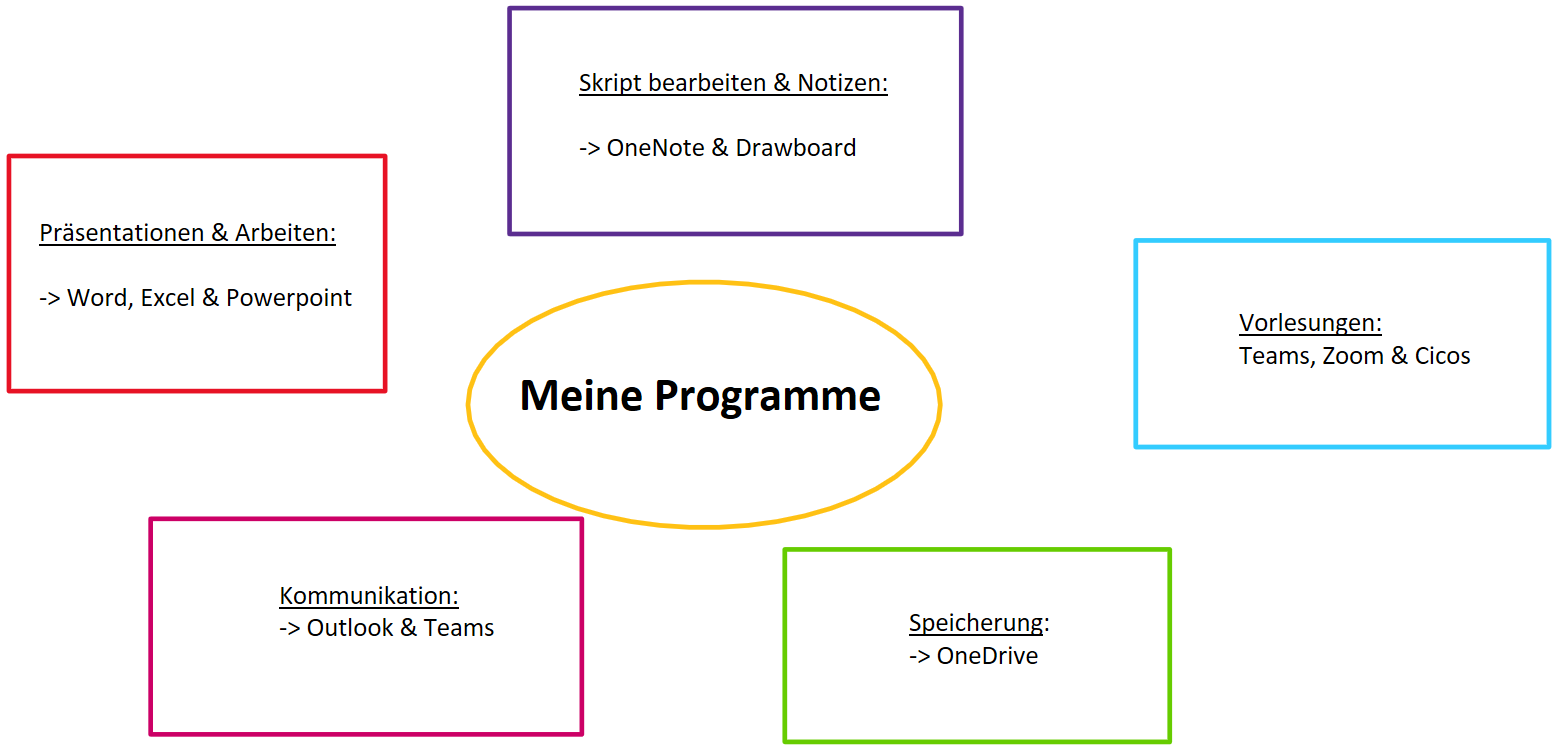 